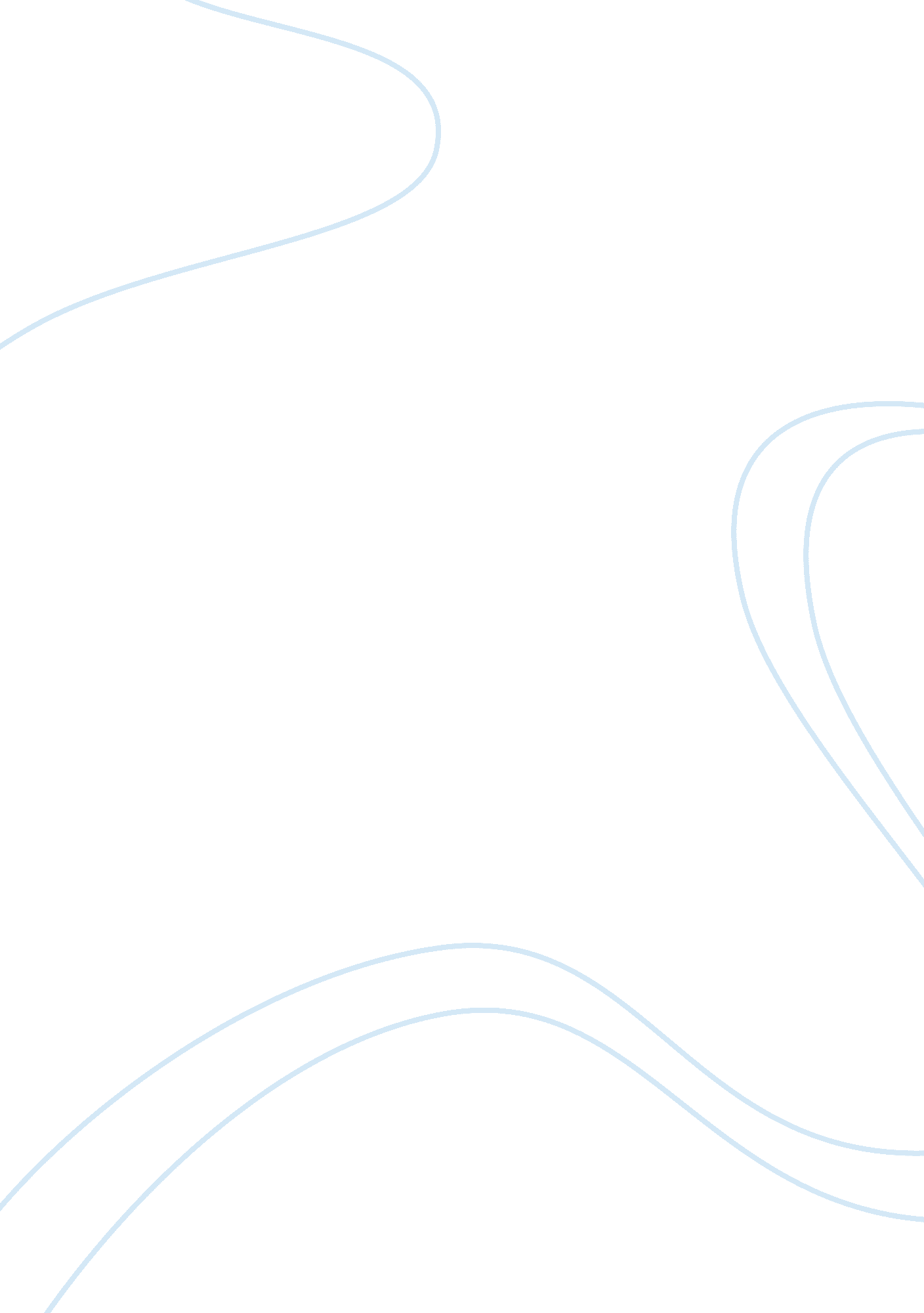 Extreme extent to which sports is important - report exampleScience, Social Science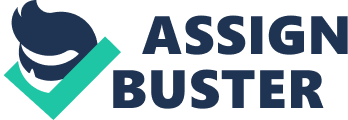 Extreme Extent to Which Sports is Important Sports are known to be a major way of promoting unity amongst many societies globally. They began back in time as a way of maintaining peace and friendly relations among many societies as well as a means of interaction worldwide. The weight of this sports sector's importance has however been changing and now has many more uses than just fostering unity. Sports have been seen to discover many young talents that have seen many youths use their abilities for bettering themselves as well as living positively. It has seen the change of many lives just by utilizing their sports abilities. (Issues pg: 7-9)      Sports’ role has been debated in the society for decades now when some think that it is a minor thing that can be done away with and attach little or no importance to it, some tend to think that it is a major part and parcel of the society at both educational fixation as well as social grounds. Sports have been known for the past 25 or so years to be of use in leadership fostering strong brands and strong leaders. Sports are important because it not only brings unity but has also lately drawn a lot of attention from all sides of the globes. It should be considered as a major point of influence and should be given priority in the curriculum. It has for example attracted many fields like journalism which has sort of interest and recognized the sports as a major sector in this field. If such a major source of spreading information and entertainment in the modern world has recognized sports as a key sector, it only shows how much importance should be attached to this particular sector. 

Sports have been known for the past 25 or so years to be of use in leadership fostering strong brands and strong leaders. Sports are important because it not only brings unity but has also lately drawn a lot of attention from all sides of the globes. It should be considered as a major point of influence and should be given priority in the curriculum. It has for example attracted many fields like journalism which has sort of interest and recognized the sports as a major sector in this field. If such a major source of spreading information and entertainment in the modern world has recognized sports as a key sector, it only shows how much importance should be attached to this particular sector.  Yet another key importance of sports in the world today is staying healthy it is a requirement especially for ailing patients or people facing certain disorders to live a sporty life which in itself is healthy and satisfactory. It is therefore important to include sports into the curriculum or recognize it as a major field of study as it has very detailed, important and applicable things that need to be learnt by people who can serve as consultants and advisors on healthy living. Sports use the approach of prevention where keeping fit helps to prevent certain illnesses. Through sports, people are able to display a lot of virtues and values. Sports are known to create a platform on which you create aggression, the building of people’s characters, training leaders, enhance commitment which is essential in a competition. 

All these qualities gained through sports help individuals to have a strong personality, believe in themselves, understand the importance of teamwork and work towards a certain goal; all this and many others are qualities that help one to lead a long satisfactory life. Indeed it is the sporty men that make the best leaders fight with the strongest will and work towards only one goal; to be the best. (Society sports pg: 78-80) With the sports in one's curriculum, it tends to be incorporated into the system where one's mentality tends to develop a certain winning culture. It is seen that most sports activities fun come in in the winning part . so if sports are included in one's life for only four academic years when still learning, it creates a sports-improved person with a never-ending sequence who go to the outside world equipped to be captains of various fields like politics, profession, finance, industries e. t. c. So sports serve the purpose of preparing the students for what the future life holds. From the above illustrations, it is evident that the contribution of the sports to society should not be underestimated even for a moment and should be given priority as any other important class or stage of life. Sports provide also prestige and power in society. This is evident where the government can take some of the sporting teams or even other sports and sponsor them to provide recognition and status from other groups of people or other countries. Good examples are the national teams which bring public notice to the nation while another local team brings fame and prestige to the local communities. Finally, sport provides economic development to a country. This is evident by the teamwork provided by different teammates from other location but in the same country. Cities and counties may use the available public resources to bring together and host major events. The bringing together in the society will promote harmony from different ethnicity and promote peace and development. Good examples of these sports are the Olympic which are held after 10 years (Issues and controversial in sport pg: 90-108). If you may look at the Olympic games not only are they sports as people view them but combine a whole balanced quality of sport, education and culture of different people from far and wide. So in conclusion sports not only do they offer political benefits to leaders, prestige to country’s and nations but they also bring togetherness, peace and harmony among different cultures and ethnicity groups. 